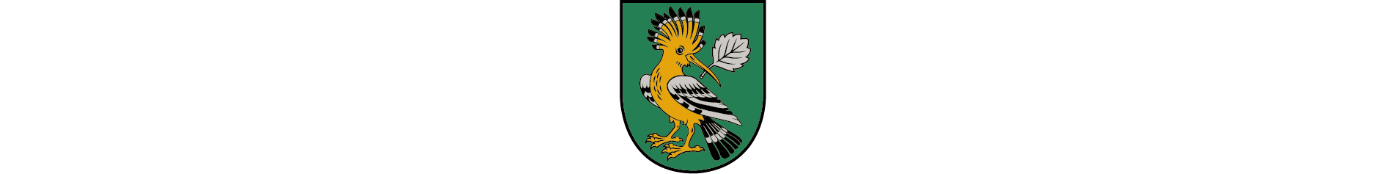 Mārupes novada pašvaldības domeDaugavas iela 29, Mārupe, Mārupes novads, LV-216767934695 / marupe@marupe.lv / www.marupe.lvDOMES SĒDES Nr.162023.gada 30.augustsLĒMUMS Nr.50Par nekustamā īpašuma Rožu iela 33A, Mārupē, Mārupes novadā (kadastra Nr. 80760121009),  detālplānojuma apstiprināšanuMārupes novada pašvaldības dome, izskatot nekustamā īpašuma Rožu iela 33A, Mārupē, Mārupes novadā (kadastra Nr. 80760121009), detālplānojuma izstrādātāja sabiedrības ar ierobežotu atbildību “OpusPlan”, reģistrācijas Nr. 44103062217, elektronisko iesniegumu (reģistrēts Mārupes novada pašvaldībā 2023.gada 6. jūlijā ar Nr. 1/2.1-2/354), kuru saskaņā ar statūtiem parakstījusi valdes priekšsēdētāja Inga Griezne, ar kuru iesniegta detālplānojuma redakcija lēmuma pieņemšanai par detālplānojuma apstiprināšanu, konstatē:Nekustamais īpašums Rožu iela 33A, Mārupē, Mārupes novadā (kadastra Nr. 80760121009), reģistrēts Mārupes pagasta zemesgrāmatas nodalījumā Nr. 100000619936 (turpmāk – Zemes vienība), un īpašuma tiesības uz to ir nostiprinātas SIA “KPRP”, reģistrācijas Nr. 40203148125 (1/2 domājamā daļa) un SIA “Absents”, reģistrācijas Nr. 40103243796 (1/2 domājamā daļa).Nekustamais īpašums sastāv no neapbūvētas zemes vienības ar kadastra apzīmējumu  80760120990, kuras platība ir 3,3458 ha.Saskaņā ar 2013. gada 18. jūnijā apstiprinātā Mārupes novada (šobrīd Mārupes pilsētas un Mārupes pagasta) teritorijas plānojuma 2014.-2026. gadam, Zemes vienība atrodas ciema teritorijā, funkcionālajā zonā savrupmāju apbūves teritorija (DzS). Daļu teritorijas aizņem Autotransporta infrastruktūras objektu teritorija (TR), kas saskaņā ar spēkā esošo teritorijas plānojumu veido savienojošo ielu gar meliorācijas novadgrāvi pa īpašuma ziemeļu robežu.Detālplānojuma izstrāde Zemes vienības teritorijai uzsākta atbilstoši Mārupes novada pašvaldības domes 2021.gada 22. decembra lēmumam Nr.19 “Par detālplānojuma izstrādes uzsākšanu nekustamā īpašuma Rožu iela 33A, Mārupē, Mārupes pagastā, Mārupes novadā (kadastra Nr.80760121009) teritorijai” (protokols Nr.16) apstiprinātajam Darba uzdevumam detālplānojuma izstrādei Nr. 1/3-6/25-2021. Detālplānojuma izstrādes mērķis ir radīt priekšnoteikumus dzīvojamās apbūves īstenošanai, paredzot tai nepieciešamo infrastruktūru, noteikt ielu sarkanās līnijas, kā arī, detalizēt zemes vienību izmantošanu un apbūves parametrus, atbilstoši Mārupes novada teritorijas plānojuma Teritorijas izmantošanas un apbūves noteikumu prasībām. Vienlaikus detālplānojuma mērķis ir nodrošināt sabiedrībai iespēju iegūt informāciju, izteikt savu viedokli un piedalīties teritorijas plānošanas procesā.2022.gada 7. janvārī Mārupes novada pašvaldība ar nekustamā īpašuma kopīpašniekiem SIA "KPRP", reģistrācijas Nr. 40203148125 un SIA “Absents”, reģistrācijas Nr. 40103243796, ir noslēgusi līgumu Nr. 1/3-5/3-2022 par detālplānojuma izstrādi un finansēšanu.Detālplānojuma izstrādātājs ir SIA  “OpusPlan”, reģistrācijas Nr. LV44103062217.Publiskai apspriešanai detālplānojuma projekts nodots ar Mārupes novada pašvaldības domes 2023.gada 26. aprīļa lēmumu Nr.38 (protokols Nr.8). Publiskā apspriešana norisinājās laikā no 2023. gada 22. maija līdz 2023. gada 21. jūnijam. Informācija par publiskās apspriešanas norisi un informēšanas pasākumiem ietverta Ziņojumā par detālplānojuma publiskās apspriešanas norisi un saņemto priekšlikumu vērā ņemšanu vai noraidīšanu (turpmāk – Ziņojums par apspriešanu), kas pievienots domes sēdes materiāliem, kā arī publicēts www.geoaltvija.lv . Paziņojumi par publisko apspriešanu un attālināto sanāksmi publicēti Ģeoportālā, pašvaldības oficiālajā tīmekļvietnē,  Mārupes novada pašvaldības informatīvajā izdevumā “Mārupes Vēstis” un Facebook tīklā “Mārupes novads”, kā arī informācija nosūtīta to nekustamo īpašumu īpašniekiem, kuru īpašumā esošās zemes vienības robežojas ar detālplānojuma teritoriju. Informācija par publiskās apspriešanas norisi un informēšanas pasākumiem ietverta Ziņojumā par apspriešanu.Publiskās apspriešanas sanāksme notika izmantojot tiešsaistes videokonferences sarunu rīku MS Teams platformā 2023.gada 12. jūnijā, plkst.17.00. Publiskās apspriešanas sanāksme notika attālināti, kur piedalījās detālplānojuma izstrādātāja pārstāvis, pašvaldības speciālisti: Mārupes novada pašvaldības Attīstības un plānošanas pārvaldes vadītāja vietniece, detālplānojuma izstrādes vadītāja un viens sabiedrības pārstāvis. Detālplānojuma projekts tika iesniegts institūcijām, kas sniedza nosacījumus detālplānojuma izstrādei. Visas 8 institūcijas sniegušas pozitīvus atzinumus. Ņemot vērā, ka detālplānojuma publiskās apspriešanas un atzinumu saņemšanas procesā sadarbības institūcijas ir sniegušas pozitīvus atzinumus, uz publisko apspriešanu sagatavotajā detālplānojuma redakcija ir papildināta tikai ar saņemtajiem plānoto zemes vienību pirmsreģistrētajiem kadastra apzīmējumiem.Publiskās apspriešanas laikā priekšlikumi/iebildumi no juridiskām vai fiziskām personām par detālplānojuma projektu netika saņemti. Pēc apspriešanas noslēgšanās Detālplānojuma projektā veikti redakcionāli labojumi, tas ir papildināts ar saņemtajiem plānoto zemes vienību pirmsreģistrētajiem kadastra apzīmējumiem papildinot detālplānojuma projektu. Sagatavots Izstrādes vadītāja pamatojums redakcionālu kļūdu labošanai, ņemot vērā, ka labojumi nemaina detālplānojuma risinājumu pēc būtības un nav nepieciešama atkārtota detālplānojuma publiskā apspriešana.  Mārupes novada pašvaldībā 2023.gada 6. jūlijā iesniegts redakcionāli precizētais detālplānojuma projekts un Pārskats par detālplānojuma izstrādes procesu (reģistrēts 2023.gada 6.jūlijā ar Nr. 1/2.1-2/354) un lūgts pieņemt lēmumu par detālplānojuma apstiprināšanu. Atbilstoši Ministru kabineta 2014.gada 14.oktobra noteikumu Nr. 628 „Noteikumi par pašvaldību teritorijas attīstības plānošanas dokumentiem” 117.punktam ir iesniegta detālplānojuma redakcija, kas sastāv no Paskaidrojuma raksta, Grafiskās daļas un Teritorijas izmantošanas un apbūves noteikumiem, kā arī iesniegts Pārskats par detālplānojuma izstrādes procesu. Sēdes materiāliem pievienota iesniegtā detālplānojuma precizētā redakcija, kā arī Ziņojums par detālplānojuma publiskās apspriešanas norisi un saņemto priekšlikumu vērā ņemšanu vai noraidīšanu, un Izstrādes vadītāja pamatojums redakcionālu kļūdu labošanai. Nekustamā īpašuma Rožu iela 33A (kadastra Nr. 80760121009), kopīpašnieki – detālplānojuma īstenotāji, ir saskaņojuši Administratīvā līguma par detālplānojuma īstenošanu projektu. Detālplānojuma redakcija atbilst 2013. gada 18. jūnijā apstiprinātā Mārupes novada (šobrīd Mārupes pilsētas un Mārupes pagasta) teritorijas plānojuma 2014.-2026. gadam, Teritorijas izmantošanas un apbūves noteikumu un Ministru kabineta 2014. gada 14.oktobra noteikumu Nr. 628 „Noteikumi par pašvaldību teritorijas attīstības plānošanas dokumentiem” prasībām, un ir izpildītas Darba uzdevuma Nr. 1/3-6/25-2021 prasības.Saskaņā ar Teritorijas attīstības plānošanas likuma 29.pantu vietējā pašvaldība detālplānojumu apstiprina ar vispārīgo administratīvo aktu, attiecinot to uz zemes vienību, un tas stājas spēkā pēc paziņošanas. Saskaņā ar šo pantu, attiecīgā administratīvā akta neatņemama sastāvdaļa ir ģeoportālā pieejamā apstiprinātā detālplānojuma interaktīvā grafiskā daļa, uz kuru hipersaite ar unikālo identifikatoru ir iekļaujama administratīvajā aktā. Atbilstoši Teritorijas attīstības plānošanas likuma 31.panta pirmajai, otrajai un trešajai daļai detālplānojumu īsteno saskaņā ar administratīvo līgumu, kas noslēgts starp vietējo pašvaldību un detālplānojuma īstenotāju, kurā iekļauj dažādus nosacījumus, termiņus un atcelšanas atrunas, kā arī prasības attiecībā uz objektu būvdarbu uzsākšanas termiņu, detālplānojuma teritorijas un publiskās infrastruktūras apsaimniekošanu, izbūves kārtām un to secību. Ministru kabineta 2014.gada 14.oktobra noteikumu Nr. 628 „Noteikumi par pašvaldību teritorijas attīstības plānošanas dokumentiem” 119.punkts noteic, ka pašvaldība četru nedēļu laikā pēc minēto noteikumu 118.punktā minēto dokumentu saņemšanas pieņem vienu no šādiem lēmumiem: par detālplānojuma projekta apstiprināšanu un vispārīgā administratīvā akta izdošanu, kuram pievienots administratīvais līgums par detālplānojuma īstenošanu (119.1.apakšpunkts), vai par detālplānojuma projekta pilnveidošanu vai jaunas redakcijas izstrādi, norādot lēmuma pamatojumu (119.2. apakšpunkts), vai par atteikumu apstiprināt detālplānojumu, norādot lēmuma pamatojumu (119.3. apakšpunkts).Ievērojot visu augstāk minēto un ņemot vērā, ka administratīvā līguma noteikumi par detālplānojuma īstenošanu ir saskaņoti, pamatojoties uz Teritorijas attīstības plānošanas likuma 29.pantu, 31.panta pirmo, otro un trešo daļu un Ministru kabineta 2014.gada 14.oktobra noteikumu Nr.628 „Noteikumi par pašvaldību teritorijas attīstības plānošanas dokumentiem” 118. un 119.punktu, kā arī ņemot vērā Attīstības un vides jautājumu komitejas 2023.gada 23. augusta atzinumu pieņemt iesniegto lēmuma projektu “Par nekustamā īpašuma Rožu iela 33A, Mārupē, Mārupes novadā (kadastra Nr. 80760121009),  detālplānojuma apstiprināšanu”, un pamatojoties uz Pašvaldību likuma 10.panta pirmās daļas 21.punktu, atklāti balsojot ar 15 balsīm „par” (Valdis Kārkliņš, Mārtiņš Bojārs, Ilze Bērziņa, Jānis Kazaks, Normunds Orleāns, Aivars Osītis, Guntis Ruskis, Oļegs Sorokins, Uģis Šteinbergs, Dace Štrodaha, Gatis Vācietis, Ira Dūduma, Andris Puide, Jānis Lībietis, Nikolajs Antipenko), Ivars Punculis – balsojumā par lēmumprojektu nepiedalās, „pret” nav, „atturas” nav, Mārupes novada pašvaldības dome  nolemj:Apstiprināt nekustamā īpašuma Rožu iela 33A, Mārupē, Mārupes novadā (kadastra Nr. 80760121009), detālplānojuma 1.1. redakciju kā galīgo, hipersaite uz apstiprinātā detālplānojuma redakciju Ģeoportālā: https://geolatvija.lv/geo/tapis#document_27889.Noteikt, ka detālplānojums īstenojams saskaņā ar administratīvo līgumu (lēmuma pielikums).Detālplānojuma īstenošana uzsākama šādā kārtībā:Pašvaldība un detālplānojuma īstenotājs slēdz administratīvo līgumu par detālplānojuma īstenošanas kārtību un realizācijas termiņiem;Detālplānojuma īstenošana veicama saskaņā ar administratīvā līguma nosacījumiem ne ātrāk kā pēc detālplānojuma spēkā stāšanās.  Uzdot Mārupes novada domes izpilddirektora vietniecei Attīstības un vides jautājumos slēgt ar nekustamā īpašuma Rožu iela 33A, Mārupē, Mārupes novadā (kadastra Nr. 80760121009) kopīpašniekiem Administratīvo līgumu par detālplānojuma īstenošanu saskaņā ar šī lēmuma pielikumu.Attīstības un plānošanas pārvaldei:Pieņemto lēmumu piecu darba dienu laikā pēc tā spēkā stāšanās ievietot Teritorijas attīstības plānošanas informācijas sistēmā, tai skaitā nosūtīt izsludināšanai oficiālajā izdevumā "Latvijas Vēstnesis", izmantojot teritorijas attīstības plānošanas informācijas sistēmu, pašvaldības oficiālajā tīmekļvietnē www.marupe.lv un nodrošināt informācijas pieejamību Mārupes novada domes informatīvajā izdevumā „Mārupes Vēstis”. Mārupes novada tīmekļa vietnē  nodrošināt saiti uz apstiprināto detālplānojumu Ģeoportālā un saiti uz oficiālo publikāciju oficiālajā izdevumā "Latvijas Vēstnesis”. Centrālās pārvaldes Personāla un dokumentu pārvaldības nodaļai pieņemto lēmumu nosūtīt detālplānojuma ierosinātājam un teritorijas īpašniekam.Detālplānojums stājas spēkā pēc tā publicēšanas oficiālajā izdevumā „Latvijas Vēstnesis”.Saskaņā ar Administratīvā procesa likuma 70. panta pirmo daļu, 76. panta pirmo un otro daļu, 79. panta pirmo daļu, 188. panta otro daļu un 189. panta pirmo daļu detālplānojumu var pārsūdzēt viena mēneša laikā, kad ir publicēts paziņojums par detālplānojuma apstiprināšanu, pieteikumu iesniedzot Administratīvās rajona tiesas attiecīgajā tiesu namā pēc pieteicēja adreses [fiziskā persona – pēc deklarētās dzīvesvietas adreses, papildu adreses (Dzīvesvietas deklarēšanas likuma izpratnē) vai nekustamā īpašuma atrašanās vietas, juridiskā persona – pēc juridiskās adreses].Pašvaldības domes priekšsēdētāja vietnieks		       /paraksts/		 Valdis KārkliņšSagatavoja Attīstības un plānošanas pārvaldesTeritorijas plānotāja A. SprūdeLēmumā norādītie normatīvie akti ir spēkā   un attiecināmi uz lēmumā minēto gadījumu.Centrālās pārvaldesJuridiskās nodaļas vadītājs D. Valters